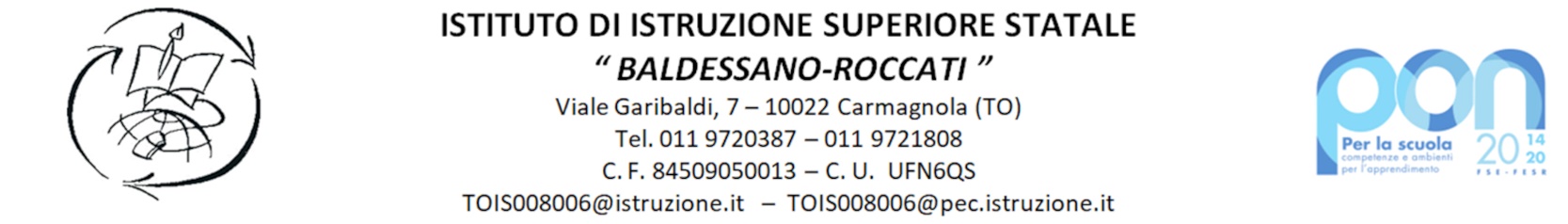 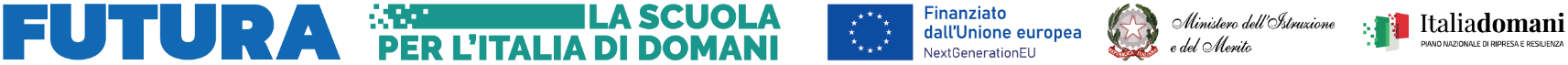 PROGETTAZIONE ANNUALE DI INDIRIZZOA.S. 2023/2024INDIRIZZO DI STUDI: AMMINISTRAZIONE, FINANZA E MARKETING (AFM)Legenda Area Rossa (area comune obbligatoria): percorsi obbligatori e gratuiti per tutti gli studenti dell’Istituto.Area Gialla (area specifica obbligatoria): percorsi obbligatori e gratuiti per studenti dell’indirizzo Tecnico Economico - Amministrazione, Finanza e Marketing.Area Verde (area facoltativa): percorsi a libera scelta (può comprendere percorsi a pagamento).MONTE ORARIO MINIMO TRIENNALE INDIRIZZO TECNICO: 150 ORENOTE ED OSSERVAZIONI FINALI: La presente “Progettazione annuale PCTO dell’indirizzo “TECNICO AMMINISTRAZIONE, FINANZA E MARKETING (AFM)” costituisce un documento avente natura programmatica e previsionale: è quindi suscettibile di eventuali variazioni, in corso d’anno, in caso di sopravvenute esigenze o impossibilità di realizzare uno o più percorsi; in tal caso, verranno apportate le modifiche ritenute opportune o effettuati i necessari adeguamenti. *AREA FACOLTATIVA: ogni allievo/a, secondo quanto stabilito dal Regolamento PCTO di Istituto (artt. 6.9, 6.10) ed indipendentemente dal numero di ore totalizzate attraverso la frequenza dei percorsi obbligatori (di area comune e specifica), è tenuto/a ad effettuare, nell’arco del triennio, un percorso a propria discrezione, da scegliere tra i percorsi a carattere individuale di area comune facoltativa (percorsi di gruppo ad accesso individuale o individuali), i percorsi individuali personalizzati o i percorsi individuali autonomi (auto-formazione); la durata minima del percorso prescelto deve essere di 4 ore (art. 6.13 del Regolamento PCTO di Istituto) e la durata massima di 50 ore (pari ad un terzo del monte orario complessivo previsto per l’indirizzo di studi, fatte salve eventuali deroghe motivate e documentate; art. 6.14 del Regolamento PCTO di Istituto). Per la scelta del percorso, consultare l’area “facoltativa” e i “percorsi individuali personalizzati” del Progetto annuale di Istituto.Per quanto non espressamente previsto nella presente progettazione annuale di indirizzo, si rinvia al Regolamento PCTO di Istituto.Il Referente PCTO di indirizzo(Prof. Rosa Piera Mantione)DIMENSIONE*ASSE**MATRICE DELLE COMPETENZE TRASVERSALI (Raccomandazione del Consiglio UE sulle competenze chiave per l’apprendimento permanente)ASSE**MATRICE DELLE COMPETENZE TRASVERSALI (Raccomandazione del Consiglio UE sulle competenze chiave per l’apprendimento permanente)ASSE**MATRICE DELLE COMPETENZE TRASVERSALI (Raccomandazione del Consiglio UE sulle competenze chiave per l’apprendimento permanente)ASSE**MATRICE DELLE COMPETENZE TRASVERSALI (Raccomandazione del Consiglio UE sulle competenze chiave per l’apprendimento permanente)CurriculareASSE DELLE “SOFT SKILLS”ASSE DELL’IMPRENDITORIALITÀASSE DELLA CITTADINANZAASSE CULTURALEEsperienzialeASSE DELLE “SOFT SKILLS”ASSE DELL’IMPRENDITORIALITÀASSE DELLA CITTADINANZAASSE CULTURALEOrientativaCompetenza personale, sociale e capacità di imparare a imparareCompetenza imprenditorialeCompetenza in materia di cittadinanzaCompetenza in materia di consapevolezza ed espressione culturaliPERCORSI CLASSI TERZEPERCORSI CLASSI TERZEPERCORSI CLASSI TERZEPERCORSI CLASSI TERZEPERCORSI CLASSI TERZEPERCORSI CLASSI TERZEPERCORSI CLASSI TERZEPERCORSI CLASSI TERZEPERCORSI CLASSI TERZEPERCORSI CLASSI TERZEPERCORSI CLASSI TERZEPERCORSI CLASSI TERZEPERCORSI CLASSI TERZEPERCORSI CLASSI TERZEAREADENOMINAZIONE PERCORSODOCENTE REFERENTEDOCENTE REFERENTEDIMENSIONEDIMENSIONEASSEASSETIPOLOGIA DI PERCORSO/MODALITA’ DI SVOLGIMENTOTIPOLOGIA DI PERCORSO/MODALITA’ DI SVOLGIMENTOMONTE ORE PREVISTO/ SVOLTOMONTE ORE PREVISTO/ SVOLTOMONTE ORE RICONOSCIBILEMONTE ORE RICONOSCIBILEAREA COMUNE OBBLIGATORIA SICUREZZA SUL LAVORO – CORSO BASE MIUR/INAIL (o altro corso “sicurezza – rischio base” di analogo valore)Referenti generali di Istituto, referenti di indirizzo e Tutor AulaReferenti generali di Istituto, referenti di indirizzo e Tutor AulaCurriculareCurriculareCittadinanza/Soft skillsCittadinanza/Soft skillsPercorso obbligatorio di IstitutoOn line (corso base)Percorso obbligatorio di IstitutoOn line (corso base)4444AREA COMUNE OBBLIGATORIASICUREZZA SUL LAVORO - FORMAZIONE RISCHIO MEDIO *La “Formazione sicurezza rischio medio comprende, al suo interno, il “Corso Primo Soccorso Base; norme di comunicazione e primo intervento” (2 ore/per il corrente anno scolastico: C.R.I.; rif. prof. Ottenga); i contenuti e le modalità di svolgimento delle restanti 6 ore variano, a norma di legge, secondo gli specifici indirizzi di studio; rif. Tutor Aula PCTO).Referenti generali di Istituto, referenti di indirizzo e Tutor AulaReferenti generali di Istituto, referenti di indirizzo e Tutor AulaCurriculareCurriculareCittadinanza/Soft skillsCittadinanza/Soft skillsPercorso obbligatorio di IstitutoIn presenza/Curriculare/Docenti designati secondo il corso di studiPercorso obbligatorio di IstitutoIn presenza/Curriculare/Docenti designati secondo il corso di studi8888AREA COMUNE OBBLIGATORIA“MI PREPARO AL MONDO DEL LAVORO” – IPredisposizione del curriculum vitae (4 ore)Referenti generali di Istituto, referenti di indirizzo e Tutor Aula Referenti generali di Istituto, referenti di indirizzo e Tutor Aula CurriculareCurriculareCittadinanza/Soft skillsCittadinanza/Soft skillsCurriculare/in presenza/docenza esterna (Informagiovani/ENAIP)Curriculare/in presenza/docenza esterna (Informagiovani/ENAIP)4444AREA COMUNE OBBLIGATORIACITTADINANZA ATTIVA – I *(Prevenzione, salute e benessere) Tale percorso PUO’ comprendere:i disturbi del comportamento alimentare (2 ore; rif. prof. Dalicco);Fumo, alcol e cervello (2 ore; rif. prof. Ottenga/SERD)Altri percorsi di Educazione alimentare;Percorsi di Educazione stradale;Altri percorsi di Educazione alla salute;Percorsi di Educazione finanziaria;Percorsi di educazione sessuale, sentimentale e/o all’affettività.*Tipologia delle attività svolte e relativa durata sono variabili in base alle scelte effettuate dai singoli Consigli di Classe.Commissione Salute e benessere + Tutor Aula PCTOCommissione Salute e benessere + Tutor Aula PCTOCurriculareCurriculareCittadinanzaCittadinanzaPercorso obbligatorio di Istituto/modalità di svolgimento curriculare, in presenzaPercorso obbligatorio di Istituto/modalità di svolgimento curriculare, in presenzaMinimo 4 ore Durata variabile, a seconda dei percorsi prescelti dai singoli C.d.C.Minimo 4 ore Durata variabile, a seconda dei percorsi prescelti dai singoli C.d.C.Minimo 4 oreDurata variabile, a seconda dei percorsi prescelti dai singoli C.d.C.Minimo 4 oreDurata variabile, a seconda dei percorsi prescelti dai singoli C.d.C.AREA SPECIFICA OBBLIGATORIACONVERSAZIONE IN LINGUA FRANCESE (microlingua settoriale)Rif. Prof. GardinoRif. Prof. GardinoCurriculare/esperienzialeCurriculare/esperienzialeSoft skills/imprenditorialitàSoft skills/imprenditorialitàPercorso obbligatorio di classe/modalità di svolgimento curriculare, in presenzaPercorso obbligatorio di classe/modalità di svolgimento curriculare, in presenza6666AREA SPECIFICA OBBLIGATORIACONVERSAZIONE IN LINGUA INGLESE (microlingua settoriale)Rif. Prof. BoscoRif. Prof. BoscoCurriculare/Esperienziale/OrientativaCurriculare/Esperienziale/OrientativaSoft skills/CulturaleSoft skills/CulturalePercorso obbligatorio di classe/modalità di svolgimento curriculare, in presenzaPercorso obbligatorio di classe/modalità di svolgimento curriculare, in presenza6666AREA SPECIFICA OBBLIGATORIALAVORO & TUTELA DEI DIRITTI *Cenni di diritto del lavoro e previdenziale (6 ore)G.D.P.R. privacy (2 ore) Diritti d’autore e d’immagine (1 ore)*Il percorso può subire variazioni, a discrezione del C.d.C., sulla base dei bisogni formativi dell’utenza e delle esigenze didattiche.Referente di indirizzo e Tutor Aula PCTO Referente di indirizzo e Tutor Aula PCTO CurriculareCurriculareCittadinanza/Soft skills/ImprenditorialitàCittadinanza/Soft skills/ImprenditorialitàPercorso obbligatorio di indirizzoCurriculare/in presenza/docenti di dirittoPercorso obbligatorio di indirizzoCurriculare/in presenza/docenti di diritto6666AREA SPECIFICA OBBLIGATORIAAltri percorsi obbligatori definiti dal Consiglio di Classe (stages, partecipazioni a convegni, conferenze, attività esperienziali o altro purché conformi con il PECUP)Eventualmente cumulabili con la classe quarta.12121212AREA SPECIFICA OBBLIGATORIAMONTE ORARIO PREVISTO AREA OBBLIGATORIA CLASSE TERZA: 50 ORE CIRCA                                                         MONTE ORARIO PREVISTO AREA OBBLIGATORIA CLASSE TERZA: 50 ORE CIRCA                                                         MONTE ORARIO PREVISTO AREA OBBLIGATORIA CLASSE TERZA: 50 ORE CIRCA                                                         MONTE ORARIO PREVISTO AREA OBBLIGATORIA CLASSE TERZA: 50 ORE CIRCA                                                         MONTE ORARIO PREVISTO AREA OBBLIGATORIA CLASSE TERZA: 50 ORE CIRCA                                                         MONTE ORARIO PREVISTO AREA OBBLIGATORIA CLASSE TERZA: 50 ORE CIRCA                                                         MONTE ORARIO PREVISTO AREA OBBLIGATORIA CLASSE TERZA: 50 ORE CIRCA                                                         MONTE ORARIO PREVISTO AREA OBBLIGATORIA CLASSE TERZA: 50 ORE CIRCA                                                         MONTE ORARIO PREVISTO AREA OBBLIGATORIA CLASSE TERZA: 50 ORE CIRCA                                                         MONTE ORARIO PREVISTO AREA OBBLIGATORIA CLASSE TERZA: 50 ORE CIRCA                                                         MONTE ORARIO PREVISTO AREA OBBLIGATORIA CLASSE TERZA: 50 ORE CIRCA                                                         MONTE ORARIO PREVISTO AREA OBBLIGATORIA CLASSE TERZA: 50 ORE CIRCA                                                         MONTE ORARIO PREVISTO AREA OBBLIGATORIA CLASSE TERZA: 50 ORE CIRCA                                                         AREA FACOLTATIVA*AREA FACOLTATIVA**(vedere note in calce al presente documento)AREA FACOLTATIVA**(vedere note in calce al presente documento)AREA FACOLTATIVA**(vedere note in calce al presente documento)AREA FACOLTATIVA**(vedere note in calce al presente documento)AREA FACOLTATIVA**(vedere note in calce al presente documento)AREA FACOLTATIVA**(vedere note in calce al presente documento)AREA FACOLTATIVA**(vedere note in calce al presente documento)AREA FACOLTATIVA**(vedere note in calce al presente documento)AREA FACOLTATIVA**(vedere note in calce al presente documento)AREA FACOLTATIVA**(vedere note in calce al presente documento)AREA FACOLTATIVA**(vedere note in calce al presente documento)AREA FACOLTATIVA**(vedere note in calce al presente documento)AREA FACOLTATIVA**(vedere note in calce al presente documento)AREA FACOLTATIVA*SOGGIORNO-STUDIO A CAP D’AILReferente di indirizzo/prof. PedanoReferente di indirizzo/prof. PedanoEsperienziale/OrientativaEsperienziale/OrientativaCulturale/Soft skills/CittadinanzaCulturale/Soft skills/CittadinanzaPercorso facoltativo di indirizzoPercorso facoltativo di indirizzo20202020AREA FACOLTATIVA*Eventuali ulteriori percorsi formativi facoltativi di indirizzo o di classe a pagamento (per gli studenti) o, comunque, non interamente gratuiti (es. visite di istruzione, uscite didattiche, altre proposte progettuali a pagamento per gli studenti), qualora venissero proposti dai singoli Consigli di Classe e accolti favorevolmente dall’utenza (cfr. artt. 7.4 e 7.5 del Regolamento PCTO di Istituto).Altri percorsi extracurriculari (gratuiti o a pagamento) ad accesso individuale o individuali (compresi quelli personalizzati), come da Progetto PCTO annuale di Istituto.N.B.: Il riconoscimento del numero di ore per visite di istruzione o didattiche è effettuato dal Consiglio di Indirizzo (es. se trattasi di visita di istruzione per classi parallele del corso di studi o per tutto il corso di studi) o dal C.d.C. interessato (es. uscita didattica di classe), secondo competenza.Eventuali ulteriori percorsi formativi facoltativi di indirizzo o di classe a pagamento (per gli studenti) o, comunque, non interamente gratuiti (es. visite di istruzione, uscite didattiche, altre proposte progettuali a pagamento per gli studenti), qualora venissero proposti dai singoli Consigli di Classe e accolti favorevolmente dall’utenza (cfr. artt. 7.4 e 7.5 del Regolamento PCTO di Istituto).Altri percorsi extracurriculari (gratuiti o a pagamento) ad accesso individuale o individuali (compresi quelli personalizzati), come da Progetto PCTO annuale di Istituto.N.B.: Il riconoscimento del numero di ore per visite di istruzione o didattiche è effettuato dal Consiglio di Indirizzo (es. se trattasi di visita di istruzione per classi parallele del corso di studi o per tutto il corso di studi) o dal C.d.C. interessato (es. uscita didattica di classe), secondo competenza.Eventuali ulteriori percorsi formativi facoltativi di indirizzo o di classe a pagamento (per gli studenti) o, comunque, non interamente gratuiti (es. visite di istruzione, uscite didattiche, altre proposte progettuali a pagamento per gli studenti), qualora venissero proposti dai singoli Consigli di Classe e accolti favorevolmente dall’utenza (cfr. artt. 7.4 e 7.5 del Regolamento PCTO di Istituto).Altri percorsi extracurriculari (gratuiti o a pagamento) ad accesso individuale o individuali (compresi quelli personalizzati), come da Progetto PCTO annuale di Istituto.N.B.: Il riconoscimento del numero di ore per visite di istruzione o didattiche è effettuato dal Consiglio di Indirizzo (es. se trattasi di visita di istruzione per classi parallele del corso di studi o per tutto il corso di studi) o dal C.d.C. interessato (es. uscita didattica di classe), secondo competenza.Eventuali ulteriori percorsi formativi facoltativi di indirizzo o di classe a pagamento (per gli studenti) o, comunque, non interamente gratuiti (es. visite di istruzione, uscite didattiche, altre proposte progettuali a pagamento per gli studenti), qualora venissero proposti dai singoli Consigli di Classe e accolti favorevolmente dall’utenza (cfr. artt. 7.4 e 7.5 del Regolamento PCTO di Istituto).Altri percorsi extracurriculari (gratuiti o a pagamento) ad accesso individuale o individuali (compresi quelli personalizzati), come da Progetto PCTO annuale di Istituto.N.B.: Il riconoscimento del numero di ore per visite di istruzione o didattiche è effettuato dal Consiglio di Indirizzo (es. se trattasi di visita di istruzione per classi parallele del corso di studi o per tutto il corso di studi) o dal C.d.C. interessato (es. uscita didattica di classe), secondo competenza.Eventuali ulteriori percorsi formativi facoltativi di indirizzo o di classe a pagamento (per gli studenti) o, comunque, non interamente gratuiti (es. visite di istruzione, uscite didattiche, altre proposte progettuali a pagamento per gli studenti), qualora venissero proposti dai singoli Consigli di Classe e accolti favorevolmente dall’utenza (cfr. artt. 7.4 e 7.5 del Regolamento PCTO di Istituto).Altri percorsi extracurriculari (gratuiti o a pagamento) ad accesso individuale o individuali (compresi quelli personalizzati), come da Progetto PCTO annuale di Istituto.N.B.: Il riconoscimento del numero di ore per visite di istruzione o didattiche è effettuato dal Consiglio di Indirizzo (es. se trattasi di visita di istruzione per classi parallele del corso di studi o per tutto il corso di studi) o dal C.d.C. interessato (es. uscita didattica di classe), secondo competenza.Eventuali ulteriori percorsi formativi facoltativi di indirizzo o di classe a pagamento (per gli studenti) o, comunque, non interamente gratuiti (es. visite di istruzione, uscite didattiche, altre proposte progettuali a pagamento per gli studenti), qualora venissero proposti dai singoli Consigli di Classe e accolti favorevolmente dall’utenza (cfr. artt. 7.4 e 7.5 del Regolamento PCTO di Istituto).Altri percorsi extracurriculari (gratuiti o a pagamento) ad accesso individuale o individuali (compresi quelli personalizzati), come da Progetto PCTO annuale di Istituto.N.B.: Il riconoscimento del numero di ore per visite di istruzione o didattiche è effettuato dal Consiglio di Indirizzo (es. se trattasi di visita di istruzione per classi parallele del corso di studi o per tutto il corso di studi) o dal C.d.C. interessato (es. uscita didattica di classe), secondo competenza.Eventuali ulteriori percorsi formativi facoltativi di indirizzo o di classe a pagamento (per gli studenti) o, comunque, non interamente gratuiti (es. visite di istruzione, uscite didattiche, altre proposte progettuali a pagamento per gli studenti), qualora venissero proposti dai singoli Consigli di Classe e accolti favorevolmente dall’utenza (cfr. artt. 7.4 e 7.5 del Regolamento PCTO di Istituto).Altri percorsi extracurriculari (gratuiti o a pagamento) ad accesso individuale o individuali (compresi quelli personalizzati), come da Progetto PCTO annuale di Istituto.N.B.: Il riconoscimento del numero di ore per visite di istruzione o didattiche è effettuato dal Consiglio di Indirizzo (es. se trattasi di visita di istruzione per classi parallele del corso di studi o per tutto il corso di studi) o dal C.d.C. interessato (es. uscita didattica di classe), secondo competenza.Eventuali ulteriori percorsi formativi facoltativi di indirizzo o di classe a pagamento (per gli studenti) o, comunque, non interamente gratuiti (es. visite di istruzione, uscite didattiche, altre proposte progettuali a pagamento per gli studenti), qualora venissero proposti dai singoli Consigli di Classe e accolti favorevolmente dall’utenza (cfr. artt. 7.4 e 7.5 del Regolamento PCTO di Istituto).Altri percorsi extracurriculari (gratuiti o a pagamento) ad accesso individuale o individuali (compresi quelli personalizzati), come da Progetto PCTO annuale di Istituto.N.B.: Il riconoscimento del numero di ore per visite di istruzione o didattiche è effettuato dal Consiglio di Indirizzo (es. se trattasi di visita di istruzione per classi parallele del corso di studi o per tutto il corso di studi) o dal C.d.C. interessato (es. uscita didattica di classe), secondo competenza.Eventuali ulteriori percorsi formativi facoltativi di indirizzo o di classe a pagamento (per gli studenti) o, comunque, non interamente gratuiti (es. visite di istruzione, uscite didattiche, altre proposte progettuali a pagamento per gli studenti), qualora venissero proposti dai singoli Consigli di Classe e accolti favorevolmente dall’utenza (cfr. artt. 7.4 e 7.5 del Regolamento PCTO di Istituto).Altri percorsi extracurriculari (gratuiti o a pagamento) ad accesso individuale o individuali (compresi quelli personalizzati), come da Progetto PCTO annuale di Istituto.N.B.: Il riconoscimento del numero di ore per visite di istruzione o didattiche è effettuato dal Consiglio di Indirizzo (es. se trattasi di visita di istruzione per classi parallele del corso di studi o per tutto il corso di studi) o dal C.d.C. interessato (es. uscita didattica di classe), secondo competenza.Eventuali ulteriori percorsi formativi facoltativi di indirizzo o di classe a pagamento (per gli studenti) o, comunque, non interamente gratuiti (es. visite di istruzione, uscite didattiche, altre proposte progettuali a pagamento per gli studenti), qualora venissero proposti dai singoli Consigli di Classe e accolti favorevolmente dall’utenza (cfr. artt. 7.4 e 7.5 del Regolamento PCTO di Istituto).Altri percorsi extracurriculari (gratuiti o a pagamento) ad accesso individuale o individuali (compresi quelli personalizzati), come da Progetto PCTO annuale di Istituto.N.B.: Il riconoscimento del numero di ore per visite di istruzione o didattiche è effettuato dal Consiglio di Indirizzo (es. se trattasi di visita di istruzione per classi parallele del corso di studi o per tutto il corso di studi) o dal C.d.C. interessato (es. uscita didattica di classe), secondo competenza.Eventuali ulteriori percorsi formativi facoltativi di indirizzo o di classe a pagamento (per gli studenti) o, comunque, non interamente gratuiti (es. visite di istruzione, uscite didattiche, altre proposte progettuali a pagamento per gli studenti), qualora venissero proposti dai singoli Consigli di Classe e accolti favorevolmente dall’utenza (cfr. artt. 7.4 e 7.5 del Regolamento PCTO di Istituto).Altri percorsi extracurriculari (gratuiti o a pagamento) ad accesso individuale o individuali (compresi quelli personalizzati), come da Progetto PCTO annuale di Istituto.N.B.: Il riconoscimento del numero di ore per visite di istruzione o didattiche è effettuato dal Consiglio di Indirizzo (es. se trattasi di visita di istruzione per classi parallele del corso di studi o per tutto il corso di studi) o dal C.d.C. interessato (es. uscita didattica di classe), secondo competenza.Eventuali ulteriori percorsi formativi facoltativi di indirizzo o di classe a pagamento (per gli studenti) o, comunque, non interamente gratuiti (es. visite di istruzione, uscite didattiche, altre proposte progettuali a pagamento per gli studenti), qualora venissero proposti dai singoli Consigli di Classe e accolti favorevolmente dall’utenza (cfr. artt. 7.4 e 7.5 del Regolamento PCTO di Istituto).Altri percorsi extracurriculari (gratuiti o a pagamento) ad accesso individuale o individuali (compresi quelli personalizzati), come da Progetto PCTO annuale di Istituto.N.B.: Il riconoscimento del numero di ore per visite di istruzione o didattiche è effettuato dal Consiglio di Indirizzo (es. se trattasi di visita di istruzione per classi parallele del corso di studi o per tutto il corso di studi) o dal C.d.C. interessato (es. uscita didattica di classe), secondo competenza.Eventuali ulteriori percorsi formativi facoltativi di indirizzo o di classe a pagamento (per gli studenti) o, comunque, non interamente gratuiti (es. visite di istruzione, uscite didattiche, altre proposte progettuali a pagamento per gli studenti), qualora venissero proposti dai singoli Consigli di Classe e accolti favorevolmente dall’utenza (cfr. artt. 7.4 e 7.5 del Regolamento PCTO di Istituto).Altri percorsi extracurriculari (gratuiti o a pagamento) ad accesso individuale o individuali (compresi quelli personalizzati), come da Progetto PCTO annuale di Istituto.N.B.: Il riconoscimento del numero di ore per visite di istruzione o didattiche è effettuato dal Consiglio di Indirizzo (es. se trattasi di visita di istruzione per classi parallele del corso di studi o per tutto il corso di studi) o dal C.d.C. interessato (es. uscita didattica di classe), secondo competenza.PERCORSI CLASSI QUARTEPERCORSI CLASSI QUARTEPERCORSI CLASSI QUARTEPERCORSI CLASSI QUARTEPERCORSI CLASSI QUARTEPERCORSI CLASSI QUARTEPERCORSI CLASSI QUARTEPERCORSI CLASSI QUARTEPERCORSI CLASSI QUARTEPERCORSI CLASSI QUARTEPERCORSI CLASSI QUARTEPERCORSI CLASSI QUARTEPERCORSI CLASSI QUARTEPERCORSI CLASSI QUARTEAREA COMUNE OBBLIGATORIADENOMINAZIONE PERCORSODOCENTE REFERENTEDOCENTE REFERENTEDIMENSIONEDIMENSIONEASSEASSETIPOLOGIA DI PERCORSO/MODALITA’ DI SVOLGIMENTOTIPOLOGIA DI PERCORSO/MODALITA’ DI SVOLGIMENTOMONTE ORE PREVISTO/ SVOLTOMONTE ORE PREVISTO/ SVOLTOMONTE ORE RICONOSCIBILEMONTE ORE RICONOSCIBILEAREA COMUNE OBBLIGATORIACITTADINANZA ATTIVA – II*(Prevenzione, salute e benessere) Tale percorso PUO’ comprendere:Cibo e cultura (2 ore; rif. prof. Dalicco);Conoscere l’azione delle droghe e alcool alla guida (2 ore; rif. prof. Ottenga/SERD);Protezione Civile “Emergenza Radio” (2 ore; rif. prof. Ottenga);Protezione Civile “Vigili del fuoco” (2 ore; rif. prof. Ottenga);Primo Soccorso Avanzato (2 ore; rif. Ottenga)Progetto “Vita” (2 ore; rif. prof. Siberino).Altri percorsi di Educazione alimentare;Percorsi di Educazione stradale;Altri percorsi di Educazione alla salute;Percorsi di Educazione finanziaria;Percorsi di educazione sessuale, sentimentale e/o all’affettività.*Tipologia delle attività svolte e relativa durata sono variabili in base alle scelte effettuate dai singoli Consigli di Classe.Commissione Salute e benessere + Tutor Aula PCTOCommissione Salute e benessere + Tutor Aula PCTOCurriculareCurriculareCittadinanzaCittadinanzaPercorso obbligatorio di Istituto/modalità di svolgimento curriculare, in presenzaPercorso obbligatorio di Istituto/modalità di svolgimento curriculare, in presenzaMinimo  4 ore*La durata è variabile a seconda dei percorsi prescelti dai singoli C.d.CMinimo  4 ore*La durata è variabile a seconda dei percorsi prescelti dai singoli C.d.CMinimo  4 ore*La durata è variabile a seconda dei percorsi prescelti dai singoli C.d.CMinimo  4 ore*La durata è variabile a seconda dei percorsi prescelti dai singoli C.d.CAREA COMUNE OBBLIGATORIAORIENTAMENTO IN USCITA Il percorso PUÒ comprendere:Visite presso facoltà universitarie;Workshops e saloni di orientamento;Conferenze ed eventi di presentazione corsi, compresi ITS;Interventi di esperti esterni compresi referenti del mondo del lavoro, di Albi professionali, di categorie professionali, ecc…;Percorsi con imprese ed enti del territorio.Tipologia delle attività svolte e relativa durata sono variabili a seconda dei bisogni formativi dell’utenza e delle conseguenti scelte effettuate dai C.d.C..A discrezione dei singoli C.d.C., inoltre, i percorsi possono essere attivati già al terzo anno.Referenti generali di Istituto, referenti di indirizzo e Tutor Aula (+ prof. Cavaglià in qualità di referente per l’Orientamento in Uscita)Referenti generali di Istituto, referenti di indirizzo e Tutor Aula (+ prof. Cavaglià in qualità di referente per l’Orientamento in Uscita)Curriculare/Esperienziale/OrientativaCurriculare/Esperienziale/OrientativaCittadinanza/Soft skills/CulturaleCittadinanza/Soft skills/CulturalePercorso obbligatorio di Istituto/modalità di svolgimentovariabile, secondo l’evento propostoPercorso obbligatorio di Istituto/modalità di svolgimentovariabile, secondo l’evento propostoVariabile, secondo percorsi presceltiVariabile, secondo percorsi presceltiMinimo 4 ore;Max 15 ore.Minimo 4 ore;Max 15 ore.AREA COMUNE OBBLIGATORIA“MI PREPARO AL MONDO DEL LAVORO” – IIPreparazione e gestione di un colloquio di lavoro (4 ore).Referenti generali di Istituto, referenti di indirizzo e Tutor Aula Referenti generali di Istituto, referenti di indirizzo e Tutor Aula CurriculareCurriculareCittadinanza/Soft skillsCittadinanza/Soft skillsCurriculare/in presenza/docenza esterna (Informagiovani/ENAIP)Curriculare/in presenza/docenza esterna (Informagiovani/ENAIP)4444AREA SPECIFICA OBBLIGATORIACONVERSAZIONE IN LINGUA FRANCESE (microlingua settoriale)Rif. Prof. GardinoRif. Prof. GardinoCurriculare/esperienzialeCurriculare/esperienzialeSoft skills/imprenditorialitàSoft skills/imprenditorialitàPercorso obbligatorio di classe/modalità di svolgimento curriculare, in presenzaPercorso obbligatorio di classe/modalità di svolgimento curriculare, in presenza7777AREA SPECIFICA OBBLIGATORIACONVERSAZIONE IN LINGUA INGLESE (microlingua settoriale)Rif. Prof. BoscoRif. Prof. BoscoCurriculare/Esperienziale/OrientativaCurriculare/Esperienziale/OrientativaSoft skills/CulturaleSoft skills/CulturalePercorso obbligatorio di classe/modalità di svolgimento curriculare, in presenzaPercorso obbligatorio di classe/modalità di svolgimento curriculare, in presenza8888AREA SPECIFICA OBBLIGATORIALEAN ORGANISATIONRif. Referente PCTO di indirizzo e Tutor Aula PCTORif. Referente PCTO di indirizzo e Tutor Aula PCTOCurriculare/esperienzialeCurriculare/esperienzialeSoft skills/ImprenditorialitàSoft skills/ImprenditorialitàPercorso obbligatorio di classe/modalità di svolgimento curriculare, in presenzaPercorso obbligatorio di classe/modalità di svolgimento curriculare, in presenza16161616AREA SPECIFICA OBBLIGATORIAVISITA MARTINI E ROSSI (PESSIONE PRESSO CHIERI)**Qualora non risultasse possibile garantirne la gratuità, verrà automaticamente inserita in area verde facoltativa.Rif. Referente PCTO di indirizzo/Tutor Aula PCTORif. Referente PCTO di indirizzo/Tutor Aula PCTOCurriculare/Esperienziale/OrientativaCurriculare/Esperienziale/OrientativaCulturale/Soft skills/Cittadinanza/ImprenditorialitàCulturale/Soft skills/Cittadinanza/ImprenditorialitàPercorso obbligatorio di classe*/modalità di svolgimento: uscita didattica*Qualora non risultasse possibile garantirne la totale gratuità, verrà inserito nei percorsi di classe facoltativi. Percorso obbligatorio di classe*/modalità di svolgimento: uscita didattica*Qualora non risultasse possibile garantirne la totale gratuità, verrà inserito nei percorsi di classe facoltativi. 6(circa)6(circa)6(circa)6(circa)AREA SPECIFICA OBBLIGATORIAUTILIZZO SOFTWARE GESTIONALE CONTABILE (ZUCCHETTI)Rif. Prof. Gonzalez/Tutor Aula PCTORif. Prof. Gonzalez/Tutor Aula PCTOCurriculare/esperienzialeCurriculare/esperienzialeSoft skills/ImprenditorialitàSoft skills/ImprenditorialitàPercorso obbligatorio di classe/modalità di svolgimento curriculare, in presenzaPercorso obbligatorio di classe/modalità di svolgimento curriculare, in presenza12121212AREA SPECIFICA OBBLIGATORIAAltre attività obbligatorie definite dal Consiglio di classe (es. stages, partecipazioni a convegni, conferenze, attività esperienziali o altro purché conformi con il PECUP)Eventualmente cumulabili con la classe terzaRif. Tutor Aula PCTORif. Tutor Aula PCTOEsperienziale/OrientativaEsperienziale/OrientativaSoft skills/ImprenditorialitàSoft skills/ImprenditorialitàVariabile, secondo tipologia di percorso definito dal C.d.C.Variabile, secondo tipologia di percorso definito dal C.d.C.20202020AREA SPECIFICA OBBLIGATORIAMONTE ORARIO PREVISTO AREA OBBLIGATORIA CLASSE QUARTA: 75 ORE CIRCA*  *(senza contare l’uscita didattica)                                                         MONTE ORARIO PREVISTO AREA OBBLIGATORIA CLASSE QUARTA: 75 ORE CIRCA*  *(senza contare l’uscita didattica)                                                         MONTE ORARIO PREVISTO AREA OBBLIGATORIA CLASSE QUARTA: 75 ORE CIRCA*  *(senza contare l’uscita didattica)                                                         MONTE ORARIO PREVISTO AREA OBBLIGATORIA CLASSE QUARTA: 75 ORE CIRCA*  *(senza contare l’uscita didattica)                                                         MONTE ORARIO PREVISTO AREA OBBLIGATORIA CLASSE QUARTA: 75 ORE CIRCA*  *(senza contare l’uscita didattica)                                                         MONTE ORARIO PREVISTO AREA OBBLIGATORIA CLASSE QUARTA: 75 ORE CIRCA*  *(senza contare l’uscita didattica)                                                         MONTE ORARIO PREVISTO AREA OBBLIGATORIA CLASSE QUARTA: 75 ORE CIRCA*  *(senza contare l’uscita didattica)                                                         MONTE ORARIO PREVISTO AREA OBBLIGATORIA CLASSE QUARTA: 75 ORE CIRCA*  *(senza contare l’uscita didattica)                                                         MONTE ORARIO PREVISTO AREA OBBLIGATORIA CLASSE QUARTA: 75 ORE CIRCA*  *(senza contare l’uscita didattica)                                                         MONTE ORARIO PREVISTO AREA OBBLIGATORIA CLASSE QUARTA: 75 ORE CIRCA*  *(senza contare l’uscita didattica)                                                         MONTE ORARIO PREVISTO AREA OBBLIGATORIA CLASSE QUARTA: 75 ORE CIRCA*  *(senza contare l’uscita didattica)                                                         MONTE ORARIO PREVISTO AREA OBBLIGATORIA CLASSE QUARTA: 75 ORE CIRCA*  *(senza contare l’uscita didattica)                                                         MONTE ORARIO PREVISTO AREA OBBLIGATORIA CLASSE QUARTA: 75 ORE CIRCA*  *(senza contare l’uscita didattica)                                                         AREA FACOLTATIVA*AREA FACOLTATIVA**(vedere note in calce al presente documento)AREA FACOLTATIVA**(vedere note in calce al presente documento)AREA FACOLTATIVA**(vedere note in calce al presente documento)AREA FACOLTATIVA**(vedere note in calce al presente documento)AREA FACOLTATIVA**(vedere note in calce al presente documento)AREA FACOLTATIVA**(vedere note in calce al presente documento)AREA FACOLTATIVA**(vedere note in calce al presente documento)AREA FACOLTATIVA**(vedere note in calce al presente documento)AREA FACOLTATIVA**(vedere note in calce al presente documento)AREA FACOLTATIVA**(vedere note in calce al presente documento)AREA FACOLTATIVA**(vedere note in calce al presente documento)AREA FACOLTATIVA**(vedere note in calce al presente documento)AREA FACOLTATIVA**(vedere note in calce al presente documento)AREA FACOLTATIVA*PROGETTO CON BTM(Banca del Monviso)PROGETTO CON BTM(Banca del Monviso)Tutor Aula PCTOTutor Aula PCTOEsperienziale/OrientativaEsperienziale/OrientativaCulturale/Soft skillsCulturale/Soft skillsPercorso facoltativo individualePercorso facoltativo individualeDurata variabile, secondo il percorso presceltoMinimo 4 oreDurata variabile, secondo il percorso presceltoMinimo 4 oreDurata variabile, secondo il percorso prescelto e la partecipazione individualeMinimo 4 oreAREA FACOLTATIVA*Eventuali percorsi formativi facoltativi di indirizzo o di classe a pagamento (per gli studenti) o, comunque, non interamente gratuiti (es. visite di istruzione, uscite didattiche, altre proposte progettuali a pagamento per gli studenti), qualora venissero proposti dai singoli Consigli di Classe e accolti favorevolmente dall’utenza (cfr. artt. 7.4 e 7.5 del Regolamento PCTO di Istituto).Altri percorsi extracurriculari (gratuiti o a pagamento) ad accesso individuale o individuali (compresi quelli personalizzati), come da Progetto annuale PCTO di Istituto.N.B.: Il riconoscimento del numero di ore per visite di istruzione o didattiche è effettuato dal Consiglio di Indirizzo (es. se trattasi di visita di istruzione per classi parallele del corso di studi o per tutto il corso di studi) o dal C.d.C. interessato (es. uscita didattica di classe), secondo competenza.Eventuali percorsi formativi facoltativi di indirizzo o di classe a pagamento (per gli studenti) o, comunque, non interamente gratuiti (es. visite di istruzione, uscite didattiche, altre proposte progettuali a pagamento per gli studenti), qualora venissero proposti dai singoli Consigli di Classe e accolti favorevolmente dall’utenza (cfr. artt. 7.4 e 7.5 del Regolamento PCTO di Istituto).Altri percorsi extracurriculari (gratuiti o a pagamento) ad accesso individuale o individuali (compresi quelli personalizzati), come da Progetto annuale PCTO di Istituto.N.B.: Il riconoscimento del numero di ore per visite di istruzione o didattiche è effettuato dal Consiglio di Indirizzo (es. se trattasi di visita di istruzione per classi parallele del corso di studi o per tutto il corso di studi) o dal C.d.C. interessato (es. uscita didattica di classe), secondo competenza.Eventuali percorsi formativi facoltativi di indirizzo o di classe a pagamento (per gli studenti) o, comunque, non interamente gratuiti (es. visite di istruzione, uscite didattiche, altre proposte progettuali a pagamento per gli studenti), qualora venissero proposti dai singoli Consigli di Classe e accolti favorevolmente dall’utenza (cfr. artt. 7.4 e 7.5 del Regolamento PCTO di Istituto).Altri percorsi extracurriculari (gratuiti o a pagamento) ad accesso individuale o individuali (compresi quelli personalizzati), come da Progetto annuale PCTO di Istituto.N.B.: Il riconoscimento del numero di ore per visite di istruzione o didattiche è effettuato dal Consiglio di Indirizzo (es. se trattasi di visita di istruzione per classi parallele del corso di studi o per tutto il corso di studi) o dal C.d.C. interessato (es. uscita didattica di classe), secondo competenza.Eventuali percorsi formativi facoltativi di indirizzo o di classe a pagamento (per gli studenti) o, comunque, non interamente gratuiti (es. visite di istruzione, uscite didattiche, altre proposte progettuali a pagamento per gli studenti), qualora venissero proposti dai singoli Consigli di Classe e accolti favorevolmente dall’utenza (cfr. artt. 7.4 e 7.5 del Regolamento PCTO di Istituto).Altri percorsi extracurriculari (gratuiti o a pagamento) ad accesso individuale o individuali (compresi quelli personalizzati), come da Progetto annuale PCTO di Istituto.N.B.: Il riconoscimento del numero di ore per visite di istruzione o didattiche è effettuato dal Consiglio di Indirizzo (es. se trattasi di visita di istruzione per classi parallele del corso di studi o per tutto il corso di studi) o dal C.d.C. interessato (es. uscita didattica di classe), secondo competenza.Eventuali percorsi formativi facoltativi di indirizzo o di classe a pagamento (per gli studenti) o, comunque, non interamente gratuiti (es. visite di istruzione, uscite didattiche, altre proposte progettuali a pagamento per gli studenti), qualora venissero proposti dai singoli Consigli di Classe e accolti favorevolmente dall’utenza (cfr. artt. 7.4 e 7.5 del Regolamento PCTO di Istituto).Altri percorsi extracurriculari (gratuiti o a pagamento) ad accesso individuale o individuali (compresi quelli personalizzati), come da Progetto annuale PCTO di Istituto.N.B.: Il riconoscimento del numero di ore per visite di istruzione o didattiche è effettuato dal Consiglio di Indirizzo (es. se trattasi di visita di istruzione per classi parallele del corso di studi o per tutto il corso di studi) o dal C.d.C. interessato (es. uscita didattica di classe), secondo competenza.Eventuali percorsi formativi facoltativi di indirizzo o di classe a pagamento (per gli studenti) o, comunque, non interamente gratuiti (es. visite di istruzione, uscite didattiche, altre proposte progettuali a pagamento per gli studenti), qualora venissero proposti dai singoli Consigli di Classe e accolti favorevolmente dall’utenza (cfr. artt. 7.4 e 7.5 del Regolamento PCTO di Istituto).Altri percorsi extracurriculari (gratuiti o a pagamento) ad accesso individuale o individuali (compresi quelli personalizzati), come da Progetto annuale PCTO di Istituto.N.B.: Il riconoscimento del numero di ore per visite di istruzione o didattiche è effettuato dal Consiglio di Indirizzo (es. se trattasi di visita di istruzione per classi parallele del corso di studi o per tutto il corso di studi) o dal C.d.C. interessato (es. uscita didattica di classe), secondo competenza.Eventuali percorsi formativi facoltativi di indirizzo o di classe a pagamento (per gli studenti) o, comunque, non interamente gratuiti (es. visite di istruzione, uscite didattiche, altre proposte progettuali a pagamento per gli studenti), qualora venissero proposti dai singoli Consigli di Classe e accolti favorevolmente dall’utenza (cfr. artt. 7.4 e 7.5 del Regolamento PCTO di Istituto).Altri percorsi extracurriculari (gratuiti o a pagamento) ad accesso individuale o individuali (compresi quelli personalizzati), come da Progetto annuale PCTO di Istituto.N.B.: Il riconoscimento del numero di ore per visite di istruzione o didattiche è effettuato dal Consiglio di Indirizzo (es. se trattasi di visita di istruzione per classi parallele del corso di studi o per tutto il corso di studi) o dal C.d.C. interessato (es. uscita didattica di classe), secondo competenza.Eventuali percorsi formativi facoltativi di indirizzo o di classe a pagamento (per gli studenti) o, comunque, non interamente gratuiti (es. visite di istruzione, uscite didattiche, altre proposte progettuali a pagamento per gli studenti), qualora venissero proposti dai singoli Consigli di Classe e accolti favorevolmente dall’utenza (cfr. artt. 7.4 e 7.5 del Regolamento PCTO di Istituto).Altri percorsi extracurriculari (gratuiti o a pagamento) ad accesso individuale o individuali (compresi quelli personalizzati), come da Progetto annuale PCTO di Istituto.N.B.: Il riconoscimento del numero di ore per visite di istruzione o didattiche è effettuato dal Consiglio di Indirizzo (es. se trattasi di visita di istruzione per classi parallele del corso di studi o per tutto il corso di studi) o dal C.d.C. interessato (es. uscita didattica di classe), secondo competenza.Eventuali percorsi formativi facoltativi di indirizzo o di classe a pagamento (per gli studenti) o, comunque, non interamente gratuiti (es. visite di istruzione, uscite didattiche, altre proposte progettuali a pagamento per gli studenti), qualora venissero proposti dai singoli Consigli di Classe e accolti favorevolmente dall’utenza (cfr. artt. 7.4 e 7.5 del Regolamento PCTO di Istituto).Altri percorsi extracurriculari (gratuiti o a pagamento) ad accesso individuale o individuali (compresi quelli personalizzati), come da Progetto annuale PCTO di Istituto.N.B.: Il riconoscimento del numero di ore per visite di istruzione o didattiche è effettuato dal Consiglio di Indirizzo (es. se trattasi di visita di istruzione per classi parallele del corso di studi o per tutto il corso di studi) o dal C.d.C. interessato (es. uscita didattica di classe), secondo competenza.Eventuali percorsi formativi facoltativi di indirizzo o di classe a pagamento (per gli studenti) o, comunque, non interamente gratuiti (es. visite di istruzione, uscite didattiche, altre proposte progettuali a pagamento per gli studenti), qualora venissero proposti dai singoli Consigli di Classe e accolti favorevolmente dall’utenza (cfr. artt. 7.4 e 7.5 del Regolamento PCTO di Istituto).Altri percorsi extracurriculari (gratuiti o a pagamento) ad accesso individuale o individuali (compresi quelli personalizzati), come da Progetto annuale PCTO di Istituto.N.B.: Il riconoscimento del numero di ore per visite di istruzione o didattiche è effettuato dal Consiglio di Indirizzo (es. se trattasi di visita di istruzione per classi parallele del corso di studi o per tutto il corso di studi) o dal C.d.C. interessato (es. uscita didattica di classe), secondo competenza.Eventuali percorsi formativi facoltativi di indirizzo o di classe a pagamento (per gli studenti) o, comunque, non interamente gratuiti (es. visite di istruzione, uscite didattiche, altre proposte progettuali a pagamento per gli studenti), qualora venissero proposti dai singoli Consigli di Classe e accolti favorevolmente dall’utenza (cfr. artt. 7.4 e 7.5 del Regolamento PCTO di Istituto).Altri percorsi extracurriculari (gratuiti o a pagamento) ad accesso individuale o individuali (compresi quelli personalizzati), come da Progetto annuale PCTO di Istituto.N.B.: Il riconoscimento del numero di ore per visite di istruzione o didattiche è effettuato dal Consiglio di Indirizzo (es. se trattasi di visita di istruzione per classi parallele del corso di studi o per tutto il corso di studi) o dal C.d.C. interessato (es. uscita didattica di classe), secondo competenza.Eventuali percorsi formativi facoltativi di indirizzo o di classe a pagamento (per gli studenti) o, comunque, non interamente gratuiti (es. visite di istruzione, uscite didattiche, altre proposte progettuali a pagamento per gli studenti), qualora venissero proposti dai singoli Consigli di Classe e accolti favorevolmente dall’utenza (cfr. artt. 7.4 e 7.5 del Regolamento PCTO di Istituto).Altri percorsi extracurriculari (gratuiti o a pagamento) ad accesso individuale o individuali (compresi quelli personalizzati), come da Progetto annuale PCTO di Istituto.N.B.: Il riconoscimento del numero di ore per visite di istruzione o didattiche è effettuato dal Consiglio di Indirizzo (es. se trattasi di visita di istruzione per classi parallele del corso di studi o per tutto il corso di studi) o dal C.d.C. interessato (es. uscita didattica di classe), secondo competenza.Eventuali percorsi formativi facoltativi di indirizzo o di classe a pagamento (per gli studenti) o, comunque, non interamente gratuiti (es. visite di istruzione, uscite didattiche, altre proposte progettuali a pagamento per gli studenti), qualora venissero proposti dai singoli Consigli di Classe e accolti favorevolmente dall’utenza (cfr. artt. 7.4 e 7.5 del Regolamento PCTO di Istituto).Altri percorsi extracurriculari (gratuiti o a pagamento) ad accesso individuale o individuali (compresi quelli personalizzati), come da Progetto annuale PCTO di Istituto.N.B.: Il riconoscimento del numero di ore per visite di istruzione o didattiche è effettuato dal Consiglio di Indirizzo (es. se trattasi di visita di istruzione per classi parallele del corso di studi o per tutto il corso di studi) o dal C.d.C. interessato (es. uscita didattica di classe), secondo competenza.PERCORSI CLASSI QUINTEPERCORSI CLASSI QUINTEPERCORSI CLASSI QUINTEPERCORSI CLASSI QUINTEPERCORSI CLASSI QUINTEPERCORSI CLASSI QUINTEPERCORSI CLASSI QUINTEPERCORSI CLASSI QUINTEPERCORSI CLASSI QUINTEPERCORSI CLASSI QUINTEPERCORSI CLASSI QUINTEPERCORSI CLASSI QUINTEPERCORSI CLASSI QUINTEPERCORSI CLASSI QUINTEAREA COMUNE OBBLIGATORIAIL MIO “PORTFOLIO PCTO”Tale percorso comprende:la presentazione iniziale del progetto PCTO di Istituto effettuata dal da Tutor Aula PCTO delle classi terze;la tenuta e gestione, da parte di ciascun studente, del proprio “portfolio” personale triennale (espletamento delle incombenze richieste, anche su piattaforma);l’elaborato di sintesi PCTO da presentare in sede di Esame di Stato.Referenti di indirizzo e Tutor AulaReferenti di indirizzo e Tutor AulaEsperienziale/OrientativaEsperienziale/OrientativaCittadinanza/Soft skillsCittadinanza/Soft skillsPercorso obbligatorio di Istituto/modalità di svolgimento: extracurriculare, in autoformazionePercorso obbligatorio di Istituto/modalità di svolgimento: extracurriculare, in autoformazione10101010AREA COMUNE OBBLIGATORIAORIENTAMENTO IN USCITA Il percorso PUÒ comprendere:Visite presso facoltà universitarie;Workshops e saloni di orientamento;Conferenze ed eventi di presentazione corsi, compresi ITS;Interventi di esperti esterni compresi referenti del mondo del lavoro, di Albi professionali, di categorie professionali, ecc…;Percorsi con imprese ed enti del territorio.Tipologia delle attività svolte e relativa durata sono variabili a seconda dei bisogni formativi dell’utenza e delle conseguenti scelte effettuate dai C.d.C..Referenti generali di Istituto, referenti di indirizzo e Tutor Aula (+ prof. Cavaglià in qualità di referente per l’Orientamento in Uscita)Referenti generali di Istituto, referenti di indirizzo e Tutor Aula (+ prof. Cavaglià in qualità di referente per l’Orientamento in Uscita)Curriculare/Esperienziale/OrientativaCurriculare/Esperienziale/OrientativaCittadinanza/Soft skills/CulturaleCittadinanza/Soft skills/CulturalePercorso obbligatorio di Istituto/modalità di svolgimentovariabile, secondo l’evento propostoPercorso obbligatorio di Istituto/modalità di svolgimentovariabile, secondo l’evento propostoVariabile, secondo percorsi presceltiVariabile, secondo percorsi presceltiMinimo 4 ore;Max 15 ore.Minimo 4 ore;Max 15 ore.AREA COMUNE OBBLIGATORIACITTADINANZA ATTIVA – III (Prevenzione, salute e benessere) Tale percorso PUO’ comprendere:Aspetto storico dell’alimentazione (2 ore; rif. prof. Dalicco);Promozione della cultura e della sicurezza stradale – Ti Muovi (2 ore; rif. Prof. Siberino)Sensibilizzazione BLSD e Servizio Civile Universale (1 ora; rif. Prof. Ottenga)Protezione Civile Vigili del fuoco (2 ore; rif. prof. Ottenga);Altri percorsi di Educazione alimentare;Percorsi di Educazione stradale;Altri percorsi di Educazione alla salute;Percorsi di Educazione finanziaria;Percorsi di educazione sessuale, sentimentale e/o all’affettività.**Tipologia delle attività svolte e relativa durata sono variabili in base alle scelte effettuate dai singoli Consigli di Classe.Commissione Salute e benessere + Tutor AulaCommissione Salute e benessere + Tutor AulaCurriculareCurriculareCittadinanzaCittadinanzaPercorso obbligatorio di Istituto/modalità di svolgimento curriculare, in presenzaPercorso obbligatorio di Istituto/modalità di svolgimento curriculare, in presenzaVariabile, sulla base dei percorsi prescelti dai singoli C.d.C.Minimo  4 oreVariabile, sulla base dei percorsi prescelti dai singoli C.d.C.Minimo  4 oreVariabile, sulla base dei percorsi prescelti dai singoli C.d.C.Minimo  4 oreVariabile, sulla base dei percorsi prescelti dai singoli C.d.C.Minimo  4 oreAREA SPECIFICA OBBLIGATORIACONVERSAZIONE IN LINGUA FRANCESE (microlingua settoriale)Rif. Prof. PedanoRif. Prof. PedanoCurriculare/esperienzialeCurriculare/esperienzialeSoft skills/imprenditorialitàSoft skills/imprenditorialitàPercorso obbligatorio di classe/modalità di svolgimento curriculare, in presenzaPercorso obbligatorio di classe/modalità di svolgimento curriculare, in presenza7777AREA SPECIFICA OBBLIGATORIACONVERSAZIONE IN LINGUA INGLESE (microlingua settoriale)Rif. Prof. BoscoRif. Prof. BoscoCurriculare/Esperienziale/OrientativaCurriculare/Esperienziale/OrientativaSoft skills/CulturaleSoft skills/CulturalePercorso obbligatorio di classe/modalità di svolgimento curriculare, in presenzaPercorso obbligatorio di classe/modalità di svolgimento curriculare, in presenza6666AREA SPECIFICA OBBLIGATORIALa presente area potrà essere integrata, in corso d’anno, da ulteriori, eventuali percorsi di classe obbligatori e gratuiti, definiti dai singoli C.d.C., se ritenuti proficui in relazione alle finalità perseguite dai PCTO (in tal caso, il riconoscimento del numero di ore a titolo di PCTO è deliberato dal C.d.C. interessato).La presente area potrà essere integrata, in corso d’anno, da ulteriori, eventuali percorsi di classe obbligatori e gratuiti, definiti dai singoli C.d.C., se ritenuti proficui in relazione alle finalità perseguite dai PCTO (in tal caso, il riconoscimento del numero di ore a titolo di PCTO è deliberato dal C.d.C. interessato).La presente area potrà essere integrata, in corso d’anno, da ulteriori, eventuali percorsi di classe obbligatori e gratuiti, definiti dai singoli C.d.C., se ritenuti proficui in relazione alle finalità perseguite dai PCTO (in tal caso, il riconoscimento del numero di ore a titolo di PCTO è deliberato dal C.d.C. interessato).La presente area potrà essere integrata, in corso d’anno, da ulteriori, eventuali percorsi di classe obbligatori e gratuiti, definiti dai singoli C.d.C., se ritenuti proficui in relazione alle finalità perseguite dai PCTO (in tal caso, il riconoscimento del numero di ore a titolo di PCTO è deliberato dal C.d.C. interessato).La presente area potrà essere integrata, in corso d’anno, da ulteriori, eventuali percorsi di classe obbligatori e gratuiti, definiti dai singoli C.d.C., se ritenuti proficui in relazione alle finalità perseguite dai PCTO (in tal caso, il riconoscimento del numero di ore a titolo di PCTO è deliberato dal C.d.C. interessato).La presente area potrà essere integrata, in corso d’anno, da ulteriori, eventuali percorsi di classe obbligatori e gratuiti, definiti dai singoli C.d.C., se ritenuti proficui in relazione alle finalità perseguite dai PCTO (in tal caso, il riconoscimento del numero di ore a titolo di PCTO è deliberato dal C.d.C. interessato).La presente area potrà essere integrata, in corso d’anno, da ulteriori, eventuali percorsi di classe obbligatori e gratuiti, definiti dai singoli C.d.C., se ritenuti proficui in relazione alle finalità perseguite dai PCTO (in tal caso, il riconoscimento del numero di ore a titolo di PCTO è deliberato dal C.d.C. interessato).La presente area potrà essere integrata, in corso d’anno, da ulteriori, eventuali percorsi di classe obbligatori e gratuiti, definiti dai singoli C.d.C., se ritenuti proficui in relazione alle finalità perseguite dai PCTO (in tal caso, il riconoscimento del numero di ore a titolo di PCTO è deliberato dal C.d.C. interessato).La presente area potrà essere integrata, in corso d’anno, da ulteriori, eventuali percorsi di classe obbligatori e gratuiti, definiti dai singoli C.d.C., se ritenuti proficui in relazione alle finalità perseguite dai PCTO (in tal caso, il riconoscimento del numero di ore a titolo di PCTO è deliberato dal C.d.C. interessato).La presente area potrà essere integrata, in corso d’anno, da ulteriori, eventuali percorsi di classe obbligatori e gratuiti, definiti dai singoli C.d.C., se ritenuti proficui in relazione alle finalità perseguite dai PCTO (in tal caso, il riconoscimento del numero di ore a titolo di PCTO è deliberato dal C.d.C. interessato).La presente area potrà essere integrata, in corso d’anno, da ulteriori, eventuali percorsi di classe obbligatori e gratuiti, definiti dai singoli C.d.C., se ritenuti proficui in relazione alle finalità perseguite dai PCTO (in tal caso, il riconoscimento del numero di ore a titolo di PCTO è deliberato dal C.d.C. interessato).La presente area potrà essere integrata, in corso d’anno, da ulteriori, eventuali percorsi di classe obbligatori e gratuiti, definiti dai singoli C.d.C., se ritenuti proficui in relazione alle finalità perseguite dai PCTO (in tal caso, il riconoscimento del numero di ore a titolo di PCTO è deliberato dal C.d.C. interessato).La presente area potrà essere integrata, in corso d’anno, da ulteriori, eventuali percorsi di classe obbligatori e gratuiti, definiti dai singoli C.d.C., se ritenuti proficui in relazione alle finalità perseguite dai PCTO (in tal caso, il riconoscimento del numero di ore a titolo di PCTO è deliberato dal C.d.C. interessato).AREA SPECIFICA OBBLIGATORIAMONTE ORARIO PREVISTO AREA OBBLIGATORIA CLASSE QUINTA: 31 ORE CIRCAMONTE ORARIO PREVISTO AREA OBBLIGATORIA CLASSE QUINTA: 31 ORE CIRCAMONTE ORARIO PREVISTO AREA OBBLIGATORIA CLASSE QUINTA: 31 ORE CIRCAMONTE ORARIO PREVISTO AREA OBBLIGATORIA CLASSE QUINTA: 31 ORE CIRCAMONTE ORARIO PREVISTO AREA OBBLIGATORIA CLASSE QUINTA: 31 ORE CIRCAMONTE ORARIO PREVISTO AREA OBBLIGATORIA CLASSE QUINTA: 31 ORE CIRCAMONTE ORARIO PREVISTO AREA OBBLIGATORIA CLASSE QUINTA: 31 ORE CIRCAMONTE ORARIO PREVISTO AREA OBBLIGATORIA CLASSE QUINTA: 31 ORE CIRCAMONTE ORARIO PREVISTO AREA OBBLIGATORIA CLASSE QUINTA: 31 ORE CIRCAMONTE ORARIO PREVISTO AREA OBBLIGATORIA CLASSE QUINTA: 31 ORE CIRCAMONTE ORARIO PREVISTO AREA OBBLIGATORIA CLASSE QUINTA: 31 ORE CIRCAMONTE ORARIO PREVISTO AREA OBBLIGATORIA CLASSE QUINTA: 31 ORE CIRCAMONTE ORARIO PREVISTO AREA OBBLIGATORIA CLASSE QUINTA: 31 ORE CIRCAAREA FACOLTATIVA*AREA FACOLTATIVA**(vedere note in calce al presente documento)AREA FACOLTATIVA**(vedere note in calce al presente documento)AREA FACOLTATIVA**(vedere note in calce al presente documento)AREA FACOLTATIVA**(vedere note in calce al presente documento)AREA FACOLTATIVA**(vedere note in calce al presente documento)AREA FACOLTATIVA**(vedere note in calce al presente documento)AREA FACOLTATIVA**(vedere note in calce al presente documento)AREA FACOLTATIVA**(vedere note in calce al presente documento)AREA FACOLTATIVA**(vedere note in calce al presente documento)AREA FACOLTATIVA**(vedere note in calce al presente documento)AREA FACOLTATIVA**(vedere note in calce al presente documento)AREA FACOLTATIVA**(vedere note in calce al presente documento)AREA FACOLTATIVA**(vedere note in calce al presente documento)AREA FACOLTATIVA*PROGETTO CON BTM(Banca del Monviso)PROGETTO CON BTM(Banca del Monviso)Tutor Aula PCTOTutor Aula PCTOEsperienziale/OrientativaEsperienziale/OrientativaCulturale/Soft skillsCulturale/Soft skillsPercorso facoltativo individualePercorso facoltativo individualeDurata variabile, secondo il percorso presceltoMinimo 4 oreDurata variabile, secondo il percorso presceltoMinimo 4 oreDurata variabile, secondo il percorso prescelto e la partecipazione individualeMinimo 4 oreAREA FACOLTATIVA*Eventuali percorsi formativi facoltativi di indirizzo o di classe a pagamento (per gli studenti) o, comunque, non interamente gratuiti (es. visite di istruzione, uscite didattiche, altre proposte progettuali a pagamento per gli studenti), qualora venissero proposti dai singoli Consigli di Classe e accolti favorevolmente dall’utenza (cfr. artt. 7.4 e 7.5 del Regolamento PCTO di Istituto). Altri percorsi extracurriculari (gratuiti o a pagamento) ad accesso individuale o individuali (compresi quelli personalizzati), come da Progetto PCTO annuale di Istituto.N.B.: Il riconoscimento del numero di ore per visite di istruzione o didattiche è effettuato dal Consiglio di Indirizzo (es. se trattasi di visita di istruzione per classi parallele del corso di studi o per tutto il corso di studi) o dal C.d.C. interessato (es. uscita didattica di classe), secondo competenza.Eventuali percorsi formativi facoltativi di indirizzo o di classe a pagamento (per gli studenti) o, comunque, non interamente gratuiti (es. visite di istruzione, uscite didattiche, altre proposte progettuali a pagamento per gli studenti), qualora venissero proposti dai singoli Consigli di Classe e accolti favorevolmente dall’utenza (cfr. artt. 7.4 e 7.5 del Regolamento PCTO di Istituto). Altri percorsi extracurriculari (gratuiti o a pagamento) ad accesso individuale o individuali (compresi quelli personalizzati), come da Progetto PCTO annuale di Istituto.N.B.: Il riconoscimento del numero di ore per visite di istruzione o didattiche è effettuato dal Consiglio di Indirizzo (es. se trattasi di visita di istruzione per classi parallele del corso di studi o per tutto il corso di studi) o dal C.d.C. interessato (es. uscita didattica di classe), secondo competenza.Eventuali percorsi formativi facoltativi di indirizzo o di classe a pagamento (per gli studenti) o, comunque, non interamente gratuiti (es. visite di istruzione, uscite didattiche, altre proposte progettuali a pagamento per gli studenti), qualora venissero proposti dai singoli Consigli di Classe e accolti favorevolmente dall’utenza (cfr. artt. 7.4 e 7.5 del Regolamento PCTO di Istituto). Altri percorsi extracurriculari (gratuiti o a pagamento) ad accesso individuale o individuali (compresi quelli personalizzati), come da Progetto PCTO annuale di Istituto.N.B.: Il riconoscimento del numero di ore per visite di istruzione o didattiche è effettuato dal Consiglio di Indirizzo (es. se trattasi di visita di istruzione per classi parallele del corso di studi o per tutto il corso di studi) o dal C.d.C. interessato (es. uscita didattica di classe), secondo competenza.Eventuali percorsi formativi facoltativi di indirizzo o di classe a pagamento (per gli studenti) o, comunque, non interamente gratuiti (es. visite di istruzione, uscite didattiche, altre proposte progettuali a pagamento per gli studenti), qualora venissero proposti dai singoli Consigli di Classe e accolti favorevolmente dall’utenza (cfr. artt. 7.4 e 7.5 del Regolamento PCTO di Istituto). Altri percorsi extracurriculari (gratuiti o a pagamento) ad accesso individuale o individuali (compresi quelli personalizzati), come da Progetto PCTO annuale di Istituto.N.B.: Il riconoscimento del numero di ore per visite di istruzione o didattiche è effettuato dal Consiglio di Indirizzo (es. se trattasi di visita di istruzione per classi parallele del corso di studi o per tutto il corso di studi) o dal C.d.C. interessato (es. uscita didattica di classe), secondo competenza.Eventuali percorsi formativi facoltativi di indirizzo o di classe a pagamento (per gli studenti) o, comunque, non interamente gratuiti (es. visite di istruzione, uscite didattiche, altre proposte progettuali a pagamento per gli studenti), qualora venissero proposti dai singoli Consigli di Classe e accolti favorevolmente dall’utenza (cfr. artt. 7.4 e 7.5 del Regolamento PCTO di Istituto). Altri percorsi extracurriculari (gratuiti o a pagamento) ad accesso individuale o individuali (compresi quelli personalizzati), come da Progetto PCTO annuale di Istituto.N.B.: Il riconoscimento del numero di ore per visite di istruzione o didattiche è effettuato dal Consiglio di Indirizzo (es. se trattasi di visita di istruzione per classi parallele del corso di studi o per tutto il corso di studi) o dal C.d.C. interessato (es. uscita didattica di classe), secondo competenza.Eventuali percorsi formativi facoltativi di indirizzo o di classe a pagamento (per gli studenti) o, comunque, non interamente gratuiti (es. visite di istruzione, uscite didattiche, altre proposte progettuali a pagamento per gli studenti), qualora venissero proposti dai singoli Consigli di Classe e accolti favorevolmente dall’utenza (cfr. artt. 7.4 e 7.5 del Regolamento PCTO di Istituto). Altri percorsi extracurriculari (gratuiti o a pagamento) ad accesso individuale o individuali (compresi quelli personalizzati), come da Progetto PCTO annuale di Istituto.N.B.: Il riconoscimento del numero di ore per visite di istruzione o didattiche è effettuato dal Consiglio di Indirizzo (es. se trattasi di visita di istruzione per classi parallele del corso di studi o per tutto il corso di studi) o dal C.d.C. interessato (es. uscita didattica di classe), secondo competenza.Eventuali percorsi formativi facoltativi di indirizzo o di classe a pagamento (per gli studenti) o, comunque, non interamente gratuiti (es. visite di istruzione, uscite didattiche, altre proposte progettuali a pagamento per gli studenti), qualora venissero proposti dai singoli Consigli di Classe e accolti favorevolmente dall’utenza (cfr. artt. 7.4 e 7.5 del Regolamento PCTO di Istituto). Altri percorsi extracurriculari (gratuiti o a pagamento) ad accesso individuale o individuali (compresi quelli personalizzati), come da Progetto PCTO annuale di Istituto.N.B.: Il riconoscimento del numero di ore per visite di istruzione o didattiche è effettuato dal Consiglio di Indirizzo (es. se trattasi di visita di istruzione per classi parallele del corso di studi o per tutto il corso di studi) o dal C.d.C. interessato (es. uscita didattica di classe), secondo competenza.Eventuali percorsi formativi facoltativi di indirizzo o di classe a pagamento (per gli studenti) o, comunque, non interamente gratuiti (es. visite di istruzione, uscite didattiche, altre proposte progettuali a pagamento per gli studenti), qualora venissero proposti dai singoli Consigli di Classe e accolti favorevolmente dall’utenza (cfr. artt. 7.4 e 7.5 del Regolamento PCTO di Istituto). Altri percorsi extracurriculari (gratuiti o a pagamento) ad accesso individuale o individuali (compresi quelli personalizzati), come da Progetto PCTO annuale di Istituto.N.B.: Il riconoscimento del numero di ore per visite di istruzione o didattiche è effettuato dal Consiglio di Indirizzo (es. se trattasi di visita di istruzione per classi parallele del corso di studi o per tutto il corso di studi) o dal C.d.C. interessato (es. uscita didattica di classe), secondo competenza.Eventuali percorsi formativi facoltativi di indirizzo o di classe a pagamento (per gli studenti) o, comunque, non interamente gratuiti (es. visite di istruzione, uscite didattiche, altre proposte progettuali a pagamento per gli studenti), qualora venissero proposti dai singoli Consigli di Classe e accolti favorevolmente dall’utenza (cfr. artt. 7.4 e 7.5 del Regolamento PCTO di Istituto). Altri percorsi extracurriculari (gratuiti o a pagamento) ad accesso individuale o individuali (compresi quelli personalizzati), come da Progetto PCTO annuale di Istituto.N.B.: Il riconoscimento del numero di ore per visite di istruzione o didattiche è effettuato dal Consiglio di Indirizzo (es. se trattasi di visita di istruzione per classi parallele del corso di studi o per tutto il corso di studi) o dal C.d.C. interessato (es. uscita didattica di classe), secondo competenza.Eventuali percorsi formativi facoltativi di indirizzo o di classe a pagamento (per gli studenti) o, comunque, non interamente gratuiti (es. visite di istruzione, uscite didattiche, altre proposte progettuali a pagamento per gli studenti), qualora venissero proposti dai singoli Consigli di Classe e accolti favorevolmente dall’utenza (cfr. artt. 7.4 e 7.5 del Regolamento PCTO di Istituto). Altri percorsi extracurriculari (gratuiti o a pagamento) ad accesso individuale o individuali (compresi quelli personalizzati), come da Progetto PCTO annuale di Istituto.N.B.: Il riconoscimento del numero di ore per visite di istruzione o didattiche è effettuato dal Consiglio di Indirizzo (es. se trattasi di visita di istruzione per classi parallele del corso di studi o per tutto il corso di studi) o dal C.d.C. interessato (es. uscita didattica di classe), secondo competenza.Eventuali percorsi formativi facoltativi di indirizzo o di classe a pagamento (per gli studenti) o, comunque, non interamente gratuiti (es. visite di istruzione, uscite didattiche, altre proposte progettuali a pagamento per gli studenti), qualora venissero proposti dai singoli Consigli di Classe e accolti favorevolmente dall’utenza (cfr. artt. 7.4 e 7.5 del Regolamento PCTO di Istituto). Altri percorsi extracurriculari (gratuiti o a pagamento) ad accesso individuale o individuali (compresi quelli personalizzati), come da Progetto PCTO annuale di Istituto.N.B.: Il riconoscimento del numero di ore per visite di istruzione o didattiche è effettuato dal Consiglio di Indirizzo (es. se trattasi di visita di istruzione per classi parallele del corso di studi o per tutto il corso di studi) o dal C.d.C. interessato (es. uscita didattica di classe), secondo competenza.Eventuali percorsi formativi facoltativi di indirizzo o di classe a pagamento (per gli studenti) o, comunque, non interamente gratuiti (es. visite di istruzione, uscite didattiche, altre proposte progettuali a pagamento per gli studenti), qualora venissero proposti dai singoli Consigli di Classe e accolti favorevolmente dall’utenza (cfr. artt. 7.4 e 7.5 del Regolamento PCTO di Istituto). Altri percorsi extracurriculari (gratuiti o a pagamento) ad accesso individuale o individuali (compresi quelli personalizzati), come da Progetto PCTO annuale di Istituto.N.B.: Il riconoscimento del numero di ore per visite di istruzione o didattiche è effettuato dal Consiglio di Indirizzo (es. se trattasi di visita di istruzione per classi parallele del corso di studi o per tutto il corso di studi) o dal C.d.C. interessato (es. uscita didattica di classe), secondo competenza.Eventuali percorsi formativi facoltativi di indirizzo o di classe a pagamento (per gli studenti) o, comunque, non interamente gratuiti (es. visite di istruzione, uscite didattiche, altre proposte progettuali a pagamento per gli studenti), qualora venissero proposti dai singoli Consigli di Classe e accolti favorevolmente dall’utenza (cfr. artt. 7.4 e 7.5 del Regolamento PCTO di Istituto). Altri percorsi extracurriculari (gratuiti o a pagamento) ad accesso individuale o individuali (compresi quelli personalizzati), come da Progetto PCTO annuale di Istituto.N.B.: Il riconoscimento del numero di ore per visite di istruzione o didattiche è effettuato dal Consiglio di Indirizzo (es. se trattasi di visita di istruzione per classi parallele del corso di studi o per tutto il corso di studi) o dal C.d.C. interessato (es. uscita didattica di classe), secondo competenza.